Бабочки из бумаги своими руками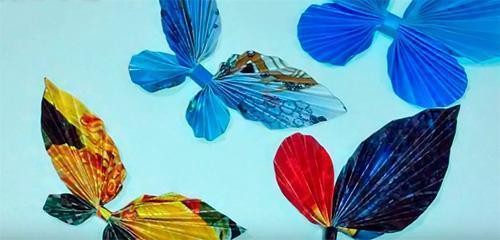 Вот и весна не за горами, пробуждается природа, по утрам поют птички, полетели бабочки, нет, нет бабочкам еще рановато появляться, но в домашних условиях, своими руками смастерить вполне под силу и детям и взрослым. Такими бабочками можно оживить интерьер - прикрепив к ниточкам и развесив по комнате, а можно украсить открытку для любимых бабушек, мам, сестричек на праздник 8 марта, или на любой другой праздник.Материал, который потребуется для изготовлении поделки:Двухсторонняя цветная бумага - 2 цвета, можно взять яркие страницы из старых журналовНожницыКлей или скотч (тонкий, можно разноцветный)Линейка + карандаш + циркульКак сделать бабочку из бумагиВырежьте круг диаметром 8 см, и квадрат, в котором каждая сторона равна 12 см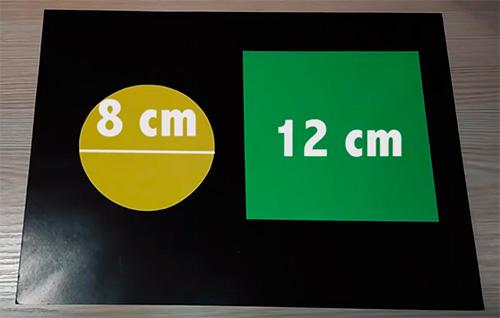 На угол квадрата приклейте круг.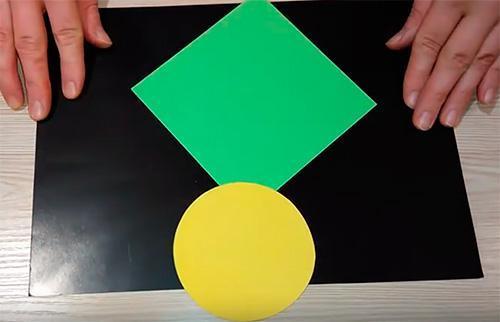 Переверните, и сложите из квадрата треугольник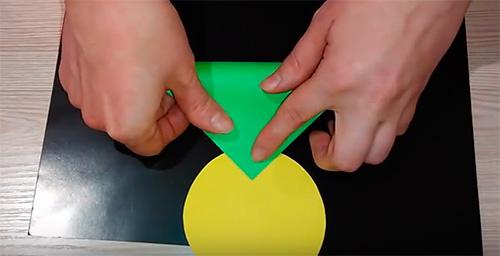 Разверните и переверните в обратную сторону, складочку, которая образовалась сложите движением вперед.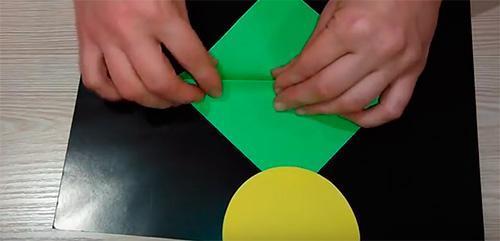 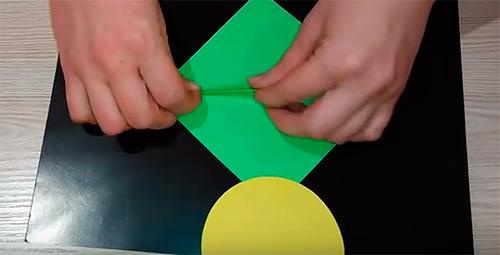 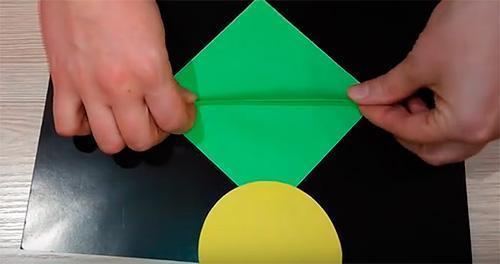 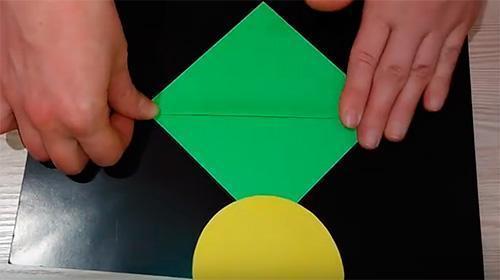 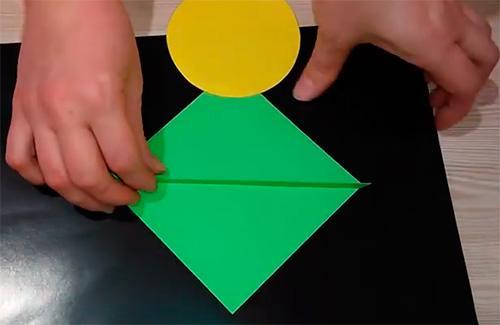 Снова переверните фигуру на другую сторону.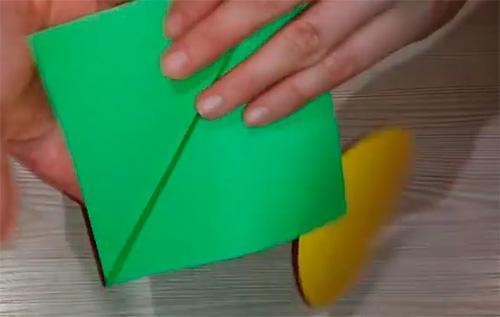 Из нижней части начинаем складывать гармошку.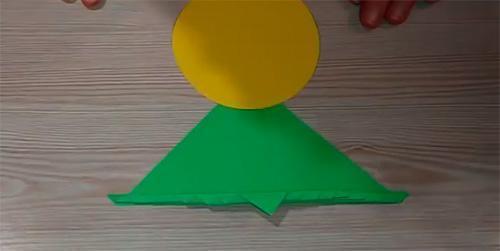 Переворачиваем на другую сторону и продолжаем складывать гармошку захватывая при этом и круг.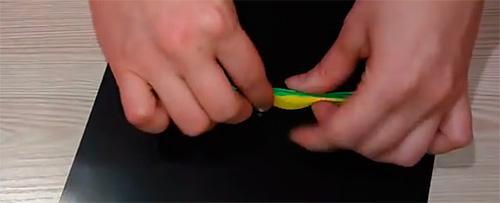 Вот, что получилось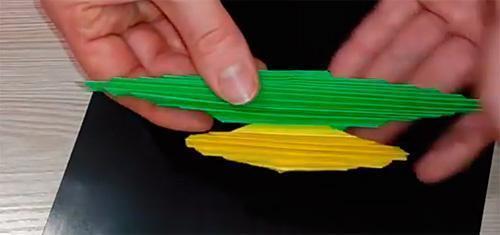 Скотчем, или полоской цветной бумаги, проклеенной клеем, закрепляем середину.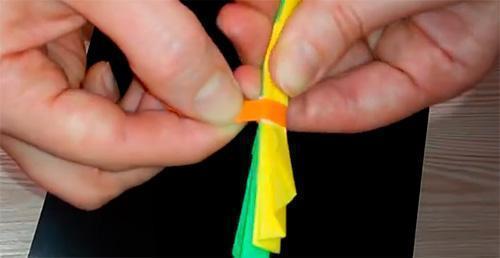 Расправляем крыльяБабочка готова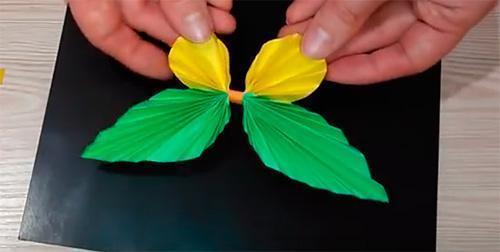 Кроме того, бабочку можно сделать из ненужных журналов